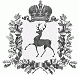  АДМИНИСТРАЦИЯ БОЛЬШЕРУДКИНСКОГО СЕЛЬСОВЕТА ШАРАНГСКОГО МУНИЦИПАЛЬНОГО РАЙОНА НИЖЕГОРОДСКОЙ ОБЛАСТИПОСТАНОВЛЕНИЕ28.11.2018											№ 38Об утверждении среднесрочногофинансового плана администрацииБольшерудкинского сельсовета2019-2021г.В соответствии со статьей 174 Бюджетного кодекса Российской Федерации:1. Утвердить прилагаемый среднесрочный финансовый план администрации Большерудкинского сельсовета на 2019-2021 годы.Глава администрации								Г.Г.КачмашеваСреднесрочный финансовый план Большерудкинского сельсовета на 2019-2021 годыСреднесрочный финансовый план Большерудкинского сельсовета на 2019-2021 годыСреднесрочный финансовый план Большерудкинского сельсовета на 2019-2021 годыСреднесрочный финансовый план Большерудкинского сельсовета на 2019-2021 годыСреднесрочный финансовый план Большерудкинского сельсовета на 2019-2021 годыСреднесрочный финансовый план Большерудкинского сельсовета на 2019-2021 годыСреднесрочный финансовый план Большерудкинского сельсовета на 2019-2021 годыСреднесрочный финансовый план Большерудкинского сельсовета на 2019-2021 годыСреднесрочный финансовый план Большерудкинского сельсовета на 2019-2021 годыСреднесрочный финансовый план Большерудкинского сельсовета на 2019-2021 годыОсновные параметры состояния бюджетной системы БольшерудкинскогоОсновные параметры состояния бюджетной системы БольшерудкинскогоОсновные параметры состояния бюджетной системы БольшерудкинскогоОсновные параметры состояния бюджетной системы БольшерудкинскогоОсновные параметры состояния бюджетной системы БольшерудкинскогоОсновные параметры состояния бюджетной системы БольшерудкинскогоОсновные параметры состояния бюджетной системы БольшерудкинскогоОсновные параметры состояния бюджетной системы БольшерудкинскогоОсновные параметры состояния бюджетной системы БольшерудкинскогоОсновные параметры состояния бюджетной системы Большерудкинскогосельсовета на 2019-2021г.сельсовета на 2019-2021г.сельсовета на 2019-2021г.(тыс. рублей)(тыс. рублей)(тыс. рублей)(тыс. рублей)(тыс. рублей)(тыс. рублей)(тыс. рублей)(тыс. рублей)(тыс. рублей)(тыс. рублей)Показатели2017год (отчет)2017год (отчет)2018 год (оценка)2019 год2019 годПлановый периодПлановый периодПлановый периодПлановый периодПлановый периодПоказатели2017год (отчет)2017год (отчет)2018 год (оценка)2019 год2019 год2020 год2020 год2021 год2021 год2021 годПоказатели2017год (отчет)2017год (отчет)2018 год (оценка)2019 год2019 год2020 год2020 год2021 год2021 год2021 годДоходы в том числе6 466,66 466,68 390,39 170,09 170,08 282,88 282,88 421,38 421,38 421,3Налоговые и неналоговые доходы2 667,42 667,42 347,32 552,32 552,32 654,62 654,62 754,42 754,42 754,4Безвозмездные поступления3 799,23 799,26 043,06 617,76 617,75 628,25 628,25 666,95 666,95 666,9Расходы, всего5 844,85 844,89 654,99 170,09 170,08 282,808 282,808 421,308 421,308 421,30из них - расходы на обслуживание муниципального долга - межбюджетные трансферты1 070,11 070,13 155,33 810,23 810,23 108,513 108,513 215,153 215,153 215,15 - условно утверждаемые расходыДефицит (-), профицит (+)621,8621,8-1 264,60,00,00,00,00,00,00,0Таблиц 2Таблиц 2Распределение бюджетных ассигнований по главным распорядителям средств бюджета Большерудкинского сельсовета на 2019-2021 годы.Распределение бюджетных ассигнований по главным распорядителям средств бюджета Большерудкинского сельсовета на 2019-2021 годы.Распределение бюджетных ассигнований по главным распорядителям средств бюджета Большерудкинского сельсовета на 2019-2021 годы.Распределение бюджетных ассигнований по главным распорядителям средств бюджета Большерудкинского сельсовета на 2019-2021 годы.Распределение бюджетных ассигнований по главным распорядителям средств бюджета Большерудкинского сельсовета на 2019-2021 годы.Распределение бюджетных ассигнований по главным распорядителям средств бюджета Большерудкинского сельсовета на 2019-2021 годы.Распределение бюджетных ассигнований по главным распорядителям средств бюджета Большерудкинского сельсовета на 2019-2021 годы.Распределение бюджетных ассигнований по главным распорядителям средств бюджета Большерудкинского сельсовета на 2019-2021 годы.Распределение бюджетных ассигнований по главным распорядителям средств бюджета Большерудкинского сельсовета на 2019-2021 годы.Распределение бюджетных ассигнований по главным распорядителям средств бюджета Большерудкинского сельсовета на 2019-2021 годы.Распределение бюджетных ассигнований по главным распорядителям средств бюджета Большерудкинского сельсовета на 2019-2021 годы.Распределение бюджетных ассигнований по главным распорядителям средств бюджета Большерудкинского сельсовета на 2019-2021 годы.Распределение бюджетных ассигнований по главным распорядителям средств бюджета Большерудкинского сельсовета на 2019-2021 годы.Распределение бюджетных ассигнований по главным распорядителям средств бюджета Большерудкинского сельсовета на 2019-2021 годы.Распределение бюджетных ассигнований по главным распорядителям средств бюджета Большерудкинского сельсовета на 2019-2021 годы.Распределение бюджетных ассигнований по главным распорядителям средств бюджета Большерудкинского сельсовета на 2019-2021 годы.Распределение бюджетных ассигнований по главным распорядителям средств бюджета Большерудкинского сельсовета на 2019-2021 годы.Тыс.руб.Тыс.руб.Тыс.руб.НаименованиеКод бюджетной классификацииКод бюджетной классификацииКод бюджетной классификацииКод бюджетной классификацииКод бюджетной классификацииКод бюджетной классификацииКод бюджетной классификацииКод бюджетной классификацииКод бюджетной классификацииКод бюджетной классификации2019 год2019 годПлановый периодПлановый периодПлановый периодПлановый периодНаименованиеВедом ствоВедом створазделразделподразделподразделЦелевая статьяЦелевая статьяВид расходовВид расходов2019 год2019 год2020 год2020 год2021 год2021 год1223344556677Администрация Большерудкинского сельсовета Шарангского муниципального района Нижегородской области4874879 170,09 170,08 282,88 282,88 421,38 421,3ОБЩЕГОСУДАРСТВЕННЫЕ ВОПРОСЫ01010000000000000000000000000000001 992,21 992,21 953,61 953,61 959,41 959,4Функционирование правительства Российской Федерации.высших исполнительных органов государственной власти субъектов Российской Федерации.местных администраций01010404000000000000000000000000001 846,31 846,31 807,71 807,71 813,51 813,5Муниципальная программа "Экология Шарангского муниципального района на 2018-2020 годы"01010404170000000017000000000000004,04,04,04,04,04,0Охрана окружающей среды от загрязнения отходами01010404173000000017300000000000004,04,04,04,04,04,0Услуги по расчету платы за негативное воздействие на окружающую среду01010404173090000017309000000000004,04,04,04,04,04,0Мероприятия в области охраны окружающей среды органов местного самоуправления01010404173092040117309204010000004,04,04,04,04,04,0Закупка товаров, работ и услуг для обеспечения государственных (муниципальных) нужд01010404173092040117309204012002004,04,04,04,04,04,0Непрограммные расходы01010404880000000088000000000000001 842,31 842,31 803,71 803,71 809,51 809,5Непрограммное направление деятельности01010404888000000088800000000000001 842,31 842,31 803,71 803,71 809,51 809,5Содержание аппарата управления01010404888010000088801000000000001 842,31 842,31 803,71 803,71 809,51 809,5Расходы на обеспечение функций органов местного самоуправления01010404888012040188801204010000001 183,81 183,81 145,21 145,21 151,01 151,0Расходы на выплаты персоналу в целях обеспечения выполнения функций государственными (муниципальными) органами, казенными учреждениями, органами управления государственными внебюджетными фондами0101040488801204018880120401100100819,4819,4819,4819,4819,4819,4Закупка товаров, работ и услуг для обеспечения государственных (муниципальных ) нужд0101040488801204018880120401200200364,4364,4325,8325,8331,6331,6Глава местной администрации (исполнительно-распорядительного органа муниципального образования)0101040488801208008880120800000000658,5658,5658,5658,5658,5658,5Расходы на выплаты персоналу в целях обеспечения выполнения функций государственными (муниципальными) органами казенными учреждениями органами управления государственными внебюджетными фондами0101040488801208008880120800100100658,5658,5658,5658,5658,5658,5Резервные фонды01011111000000000000000000000000003,03,03,03,03,03,0Непрограммные расходы01011111880000000088000000000000003,03,03,03,03,03,0Непрограммное направление деятельности01011111888000000088800000000000003,03,03,03,03,03,0Содержание аппарата управления01011111888010000088801000000000003,03,03,03,03,03,0Резервные фонды местных администраций01011111888010700588801070050000003,03,03,03,03,03,0Иные бюджетные ассигнования01011111888010700588801070058008003,03,03,03,03,03,0Другие общегосударственные вопросы0101131300000000000000000000000000142,9142,9142,9142,9142,9142,9Непрограммные расходы0101131388000000008800000000000000142,9142,9142,9142,9142,9142,9Непрограммное направление деятельности0101131388800000008880000000000000142,9142,9142,9142,9142,9142,9Содержание аппарата управления0101131388801000008880100000000000139,9139,9139,9139,9139,9139,9Учреждения по обеспечению хозяйственного обслуживания0101131388801939908880193990000000139,9139,9139,9139,9139,9139,9Расходы на выплаты персоналу в целях обеспечения выполнения функций государственными (муниципальными) органами.казенными учреждениями.органами управления государственными внебюджетными фондами0101131388801939908880193990100100139,9139,9139,9139,9139,9139,9Прочие непрограммные расходы01011313888060000088806000000000003,03,03,03,03,03,0Прочие выплаты по обязательствам муниципального образования01011313888069203588806920350000003,03,03,03,03,03,0Закупка товаров, работ и услуг для обеспечения государственных (муниципальных ) нужд01011313888069203588806920352002003,03,03,03,03,03,0Национальная оборона020200000000000000000000000000000098,398,399,899,8103,3103,3Мобилизационная и вневойсковая подготовка020203030000000000000000000000000098,398,399,899,8103,3103,3Муниципальная программа Управление муниципальными финансами Шарангского муниципального района"020203031400000000140000000000000098,398,399,899,8103,3103,3Повышение финансовой самостоятельности бюджетов поселений района020203031422000000142200000000000098,398,399,899,8103,3103,3Подпрограмма "Создание условий для эффективного выполнения собственных и передаваемых полномочий органами местного самоуправления поселений Шарангского муниципального района"020203031420000000142000000000000098,398,399,899,8103,3103,3Межбюджетные трансферты за счет субвенции на осуществление государственных полномочий Российской Федерации по первичному воинскому учету на территориях, где отсутствуют военные комиссариаты020203031422051180142205118000000098,398,399,899,8103,3103,3Расходы на выплаты персоналу в целях обеспечения выполнения функций государственными (муниципальными) органами, казенными учреждениями, органами управления государственными внебюджетными фондами020203031422051180142205118010010061,461,461,461,461,461,4Закупка товаров, работ и услуг для обеспечения государственных (муниципальных) нужд020203031422051180142205118020020036,936,938,438,441,941,9Национальная  безопасность и правоохранительная деятельность03030000000000000000000000000000001505,61505,61505,61505,61505,61505,6Защита населения и территории от чрезвычайных ситуаций природного и техногенного характера, гражданская оборона030309090000000000000000000000000016,516,516,516,516,516,5Муниципальная программа "Пожарная безопасность объектови населенных пунктов Шарангского муниципального района на 2018-2020 годы"030309090800000000080000000000000016,516,516,516,516,516,5Мероприятия по пожарной безопасности объектов и населенных пунктов Шарангского муниципального района030309090800303000080030300000000016,516,516,516,516,516,5Закупка товаров, работ и услуг для обеспечения государственных (муниципальных )нужд030309090800303000080030300020020016,516,516,516,516,516,5Обеспечение пожарной безопасности03031010000000000000000000000000001489,11489,11 489,11 489,11 489,11 489,1Муниципальная программа "Пожарная безопасность объектов и населенных пунктов Шарангского муниципального района на 2018-2020 годы"03031010080000000008000000000000001 489,11 489,11 489,11 489,11 489,11 489,1Мероприятия по пожарной безопасности объектов и населенных пунктов Шарангского муниципального района03031010080030300008003030000000001 489,11 489,11 489,11 489,11 489,11 489,1Расходы на выплаты персоналу в целях обеспечения выполнения функций государственными (муниципальными) органами казенными учреждениями органами управления государственными внебюджетными фондами03031010080030300008003030001001001 370,31 370,31 370,31 370,31 370,31 370,3Закупка товаров, работ и услуг дляобеспечения государственных (муниципальных )нужд0303101008003030000800303000200200118,8118,8118,8118,8118,8118,8Национальная экономика04040000000000000000000000000000001135,51135,51135,51135,51135,51135,5Общеэкономические вопросы04040101000000000000000000000000008,08,08,08,08,08,0Муниципальная программа  "Организация общественных оплачиваемых работ и временного трудоустройства на территории Шарангского муниципального района на 2017-2019 годы"04040101030000000003000000000000008,08,08,08,08,08,0Мероприятия по организации общественных оплачиваемых работ и временного трудоустройства несовершеннолетних граждан04040101030020000003002000000000008,08,08,08,08,08,0Мероприятия по организации общественных оплачиваемых работ и временного трудоустройства несовершеннолетних граждан04040101030021004003002100400000008,08,08,08,08,08,0Закупка товаров, работ и услуг для обеспечения государственных (муниципальных )нужд04040101030021004003002100402002008,08,08,08,08,08,0Дорожное хозяйство (дорожные фонды)04040909000000000000000000000000001127,51127,51127,51127,51127,51127,5Ремонт и содержание автомобильных дорог общего пользования в Шарангском муниципальном районе04040909062000000006200000000000001127,51127,51127,51127,51127,51127,5Содержание автомобильных дорог общего пользования 04040909062020708006202070800000001127,51127,51127,51127,51127,51127,5Закупка товаров, работ и услуг для обеспечения государственных (муниципальных )нужд04040909062020708006202070802002001 127,51 127,51127,51127,51127,51127,5ЖИЛИЩНО-КОММУНАЛЬНОЕ ХОЗЯЙСТВО0505000000000000000000000000000000620,2620,2471,8471,8494,3494,3Жилищное хозяйство050501010000000000000000000000000027,527,527,527,527,527,5Непрограммные расходы050501018800000000880000000000000027,527,527,527,527,527,5Непрограммное направление деятельности050501018880000000888000000000000027,527,527,527,527,527,5Прочие непрограммные расходы050501018880600000888060000000000027,527,527,527,527,527,5Мероприятия в области жилищного хозяйства050501018880603503888060350300000027,527,527,527,527,527,5Закупка товаров, работ и услуг для обеспечения государственных (муниципальных )нужд050501018880603503888060350320020027,527,527,527,527,527,5Благоустройство0505030300000000000000000000000000592,7592,7444,3444,3466,8466,8Муниципальная программа "Экология Шарангского муниципального района на 2018-2020 годы"050503031700000000170000000000000020,020,020,020,020,020,0Охрана окружающей среды от загрязнения отходами050503031730000000173000000000000020,020,020,020,020,020,0Содержание свалки ТБО050503031730300000173030000000000020,020,020,020,020,020,0Мероприятия в области охраны окружающей среды (кроме органов местного самоуправления)050503031730307070173030707000000020,020,020,020,020,020,0Закупка товаров, работ и услуг для обеспечения государственных (муниципальных) нужд050503031730307070173030707020020020,020,020,020,020,020,0Непрограммные расходы0505030388000000008800000000000000572,7572,7424,3424,3446,8446,8Непрограммное направление деятельности0505030388800000008880000000000000572,7572,7424,3424,3446,8446,8Прочие непрограммные расходы0505030388806000008880600000000000572,7572,7424,3424,3446,8446,8Уличное освещение за счет средств местного бюджета0505030388806601028880660102000000210,8210,862,462,484,984,9Закупка товаров, работ и услуг для обеспечения государственных (муниципальных ) нужд0505030388806601028880660102200200210,8210,862,462,484,984,9Прочие мероприятия по благоустройству городских округов и поселений за счет средств местного бюджета0505030388806605038880660503000000361,9361,9361,9361,9361,9361,9Закупка товаров, работ и услуг для обеспечения государственных (муниципальных ) нужд0505030388806605038880660503200200361,9361,9361,9361,9361,9361,9КУЛЬТУРА, КИНЕМАТОГРАФИЯ08080000000000000000000000000000003810,23810,23108,53108,53215,23215,2Культура08080101000000000000000000000000003810,23810,23108,53108,53215,23215,2Непрограммные расходы08080101880000000088000000000000003810,23810,23108,53108,53215,23215,2Непрограммное направление деятельности08080101888000000088800000000000003810,23810,23108,53108,53215,23215,2Межбюджетные трансферты из бюджетов поселений бюджету муниципального района и из бюджета муниципального района бюджетам поселений в соответсвии с заключенными соглашениями08080101888030000088803000000000003810,23810,23108,53108,53215,23215,2Межбюджетные трансферты из бюджетов поселений бюджету муниципального района 08080101888030210688803021060000003810,23810,23108,53108,53215,23215,2Иные межбюджетные трансферты08080101888030210688803021065005003 810,23 810,23108,53108,53215,23215,2СОЦИАЛЬНАЯ ПОЛИТИКА10100000000000000000000000000000008,08,08,08,08,08,0Другие вопросы в области социальной политики10100606000000000000000000000000008,08,08,08,08,08,0Непрограммные расходы10100606880000000088000000000000008,08,08,08,08,08,0Непрограммное направление деятельности10100606888000000088800000000000008,08,08,08,08,08,0Прочие непрограммные расходы10100606888060000088806000000000008,08,08,08,08,08,0Мероприятия в области социальной политики10100606888061401088806140100000008,08,08,08,08,08,0Иные бюджетные ассигнования10100606888061401088806140108008008,08,08,08,08,08,09 170,09 170,08 282,88 282,88 421,38 421,3